АДМИНИСТРАЦИЯ МУНИЦИПАЛЬНОГО ОБРАЗОВАНИЯ «НОВОДУГИНСКИЙ РАЙОН» СМОЛЕНСКОЙ ОБЛАСТИП О С Т А Н О В Л Е Н И Е  от 26.12.2020 № 214         О проведении публичных слушаний и утверждении состава комиссии  по проекту «Внесение изменений в Генеральный план Высоковского сельского поселения Новодугинского района Смоленской области»Руководствуясь Уставом муниципального образования «Новодугинский район» Смоленской области (новая редакция), Администрация муниципального образования «Новодугинский район» Смоленской области п о с т а н о в л я е т:1. Провести 03.02.2021 года в 11 часов 00 минут публичные слушания по проекту «Внесение изменений в Генеральный план Высоковского сельского поселения Новодугинского района Смоленской области», направленные на перевод земельных участков с кадастровыми номерами: - 67:13:0030104:949, площадью 634 238 кв.м., расположенного по адресу: Российская Федерация, Смоленская область, Новодугинский район, Высоковское сельское поселение, 500 м восточнее д. Горки; - 67:13:0030104:947, площадью 220 026 кв.м., расположенного по адресу: Российская Федерация, Смоленская область, Новодугинский район, Высоковское сельское поселение, 1100 м юго-западнее д. Горки,из категории земель – «земли сельскохозяйственного назначения» в категорию земель – «земли промышленности, энергетики, транспорта, связи, радиовещания, телевидения, информатики, земли для обеспечения космической деятельности, земли обороны, безопасности и земли иного специального назначения».	2. Местом проведения публичных слушаний определить здание Администрации Высоковского сельского поселения Новодугинского района Смоленской области, расположенное по адресу: 215223, Смоленская область, Новодугинский район, с. Высокое, ул. Высоковская, д. 12.3. Утвердить состав Комиссии по проекту «Внесение изменений в Генеральный план Высоковского сельского поселения Новодугинского района Смоленской области» согласно приложению № 1 к настоящему постановлению.4. Определить отдел территориального планирования муниципального района, энергетики, транспорта и ЖКХ Администрации  муниципального образования  «Новодугинский район» Смоленской области структурным  подразделением, уполномоченным на проведение публичных слушаний.5. Настоящие постановление вступает в силу со дня его опубликования в районной газете «Сельские зори» и подлежит размещению на официальном сайте Администрации муниципального образования «Новодугинский район» Смоленской области.6. Контроль за исполнением настоящего постановления  возложить на заместителя Главы муниципального образования «Новодугинский район» Смоленской области В.В. Иванова. Глава муниципального образования «Новодугинский район» Смоленской области			                                     В.В. СоколовОтп. 1 экз. – в делоИсп. _________М.А. Кондрашова	т. 2-12-35"____" _________ 2020 г.Визы: В.В. Иванов		__________		"____"__________   2020 г.С.Н. Эминова		__________		"____"__________   2020 г.Д.А. Романова               __________		"____"__________   2020 г.Приложение № 1к постановлению Администрации муниципального образования «Новодугинский район» Смоленской областиот 26.12.2020 № 214Составкомиссии по  проекту «Внесение изменений в Генеральный план Высоковского сельского поселения Новодугинского района Смоленской области»В.В. Иванов - заместитель Главы муниципального образования «Новодугинский район» Смоленской области, председатель комиссии;С. В. Ломоносова - начальник отдела территориального планирования  муниципального района, энергетики, транспорта и ЖКХ Администрации муниципального образования «Новодугинский район» Смоленской области, секретарь комиссии.Члены комиссии:Члены комиссии:Т.В. Васильева- ведущий специалист – архитектор района отдела территориального планирования муниципального района, энергетики, транспорта и ЖКХ Администрации муниципального образования «Новодугинский район» Смоленской области - архитектор района;Р.И. Доля -   начальник отдела  экономики, имущественных, земельных отношений и комплексного развития района Администрации муниципального образования «Новодугинский район» Смоленской области;А.Т. Ичетовкин-   Глава муниципального образования Высоковское сельское поселение Новодугинского района Смоленской области.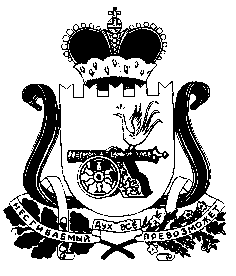 